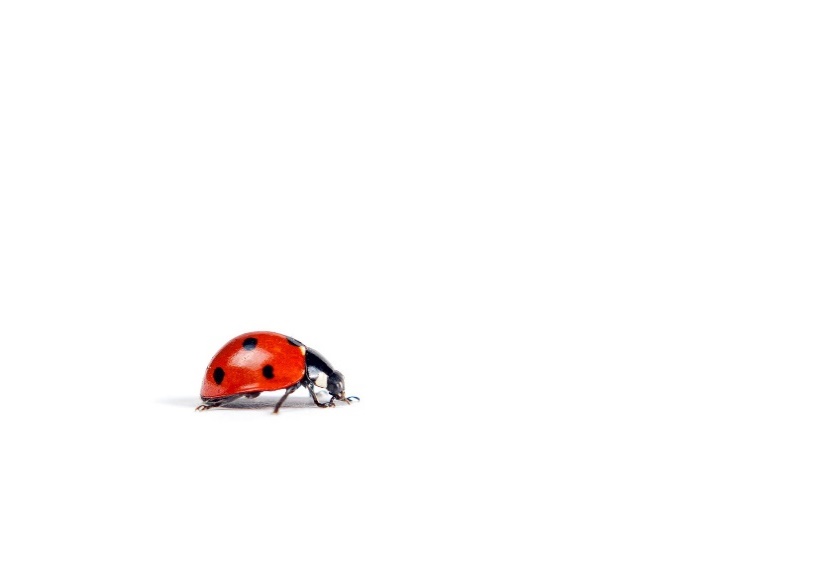 IB Broučku pozor červená!09.05. – 13.05.22TÉMA TÝDNE: Do ZOO já chodím rád, bydlí tam můj kamarád!(Cíl: Poznat zvířata žijící v ZOO, pojmenovat je, vědět, jak se máme v ZOO chovat, proč zvířata nekrmíme. Vědět o exotických zvířatech žijících ve volné přírodě.Poznat rozmanitost živých tvorů, jejich obrázky vyhledávat v knihách.)Přílohy a vysvětlivky:Omalovánky k tématu: Papoušek (vybarvování dle čísel)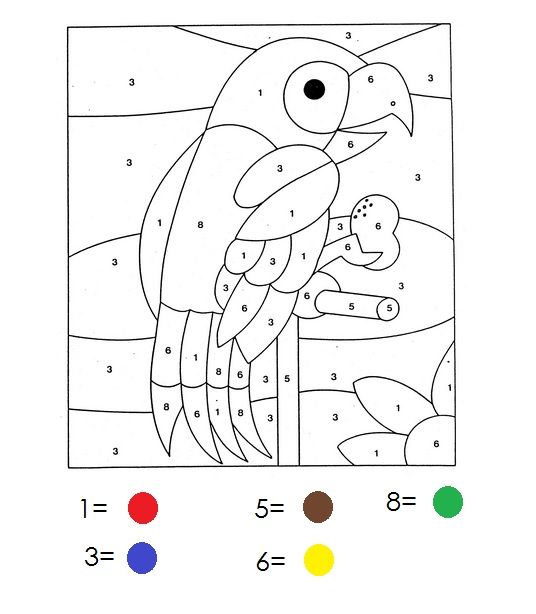 Nácvik choreografie: ZOO(873) Míša Růžičková - ZOO (Minidisko Cvičíme s Míšou 2) - YouTubeMotivační básnička: Žirafa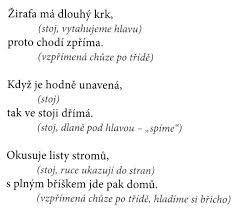 Motivační pohádka: Krtek v ZOOhttps://www.youtube.com/watch?v=otTwNhLcDfQPČ: Žirafa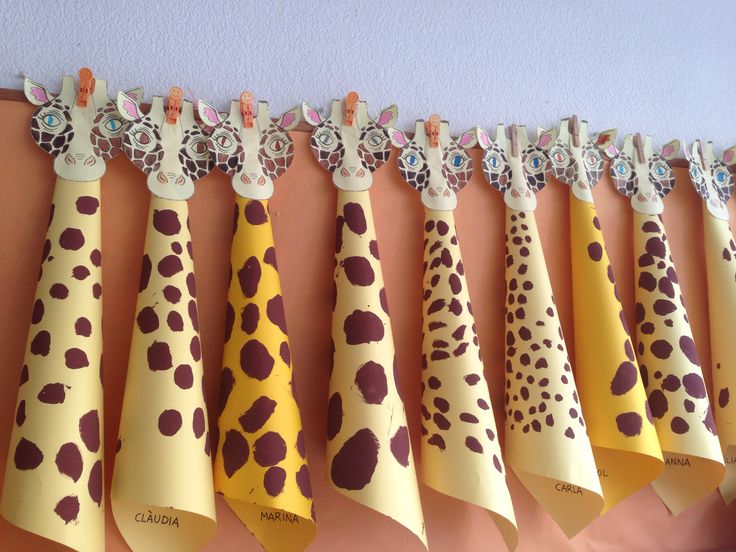 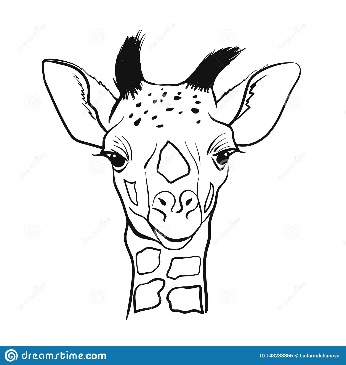 Grafomotorika: Slon jedním tahem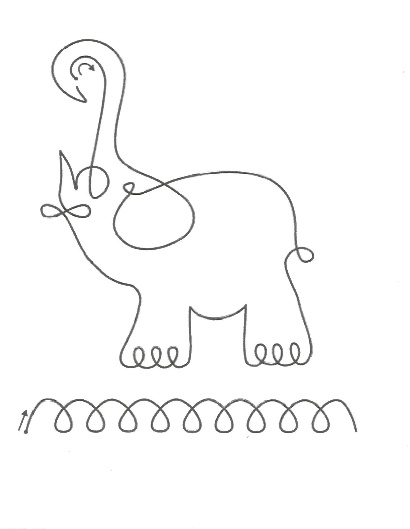 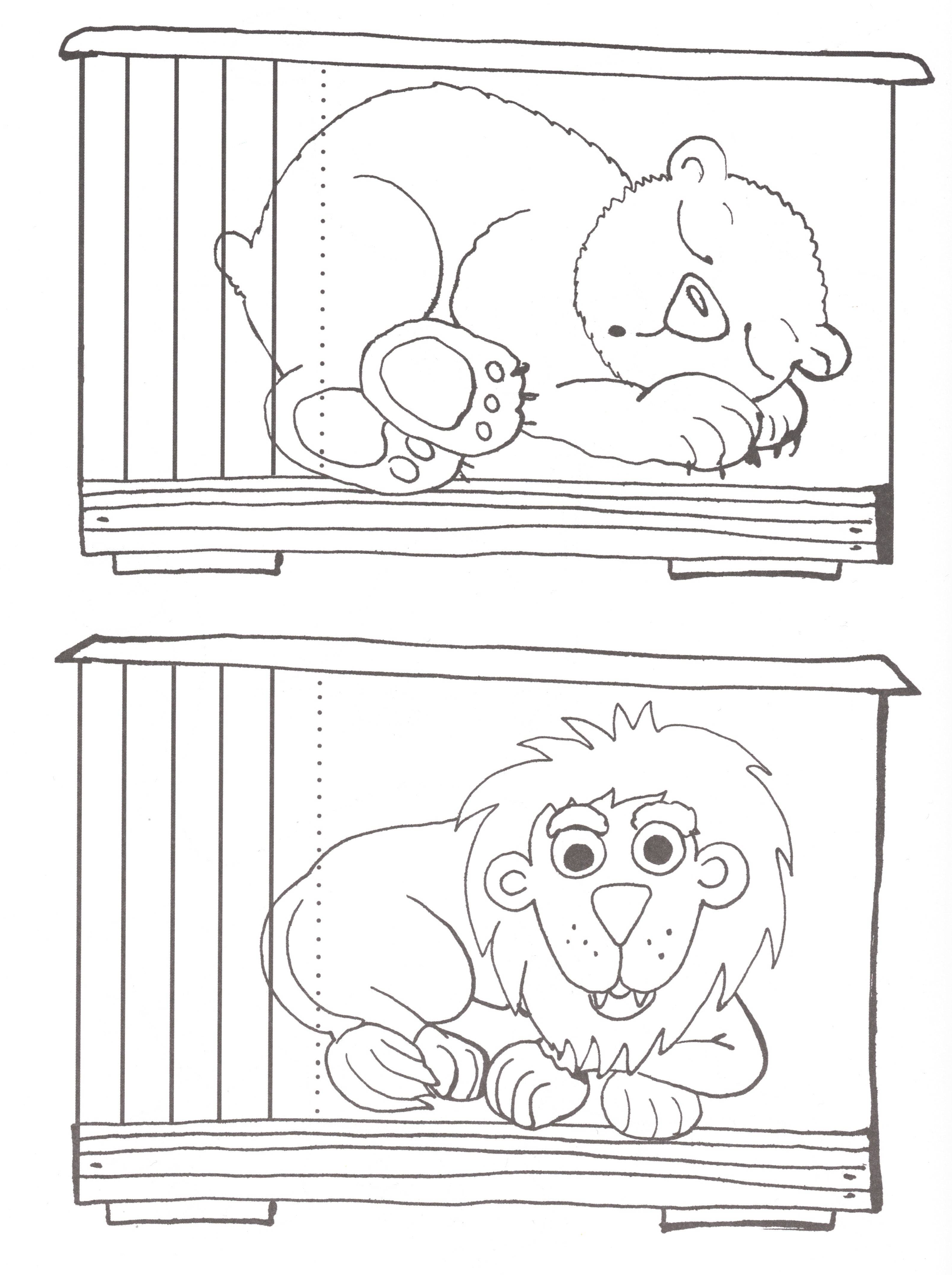 Dětská jóga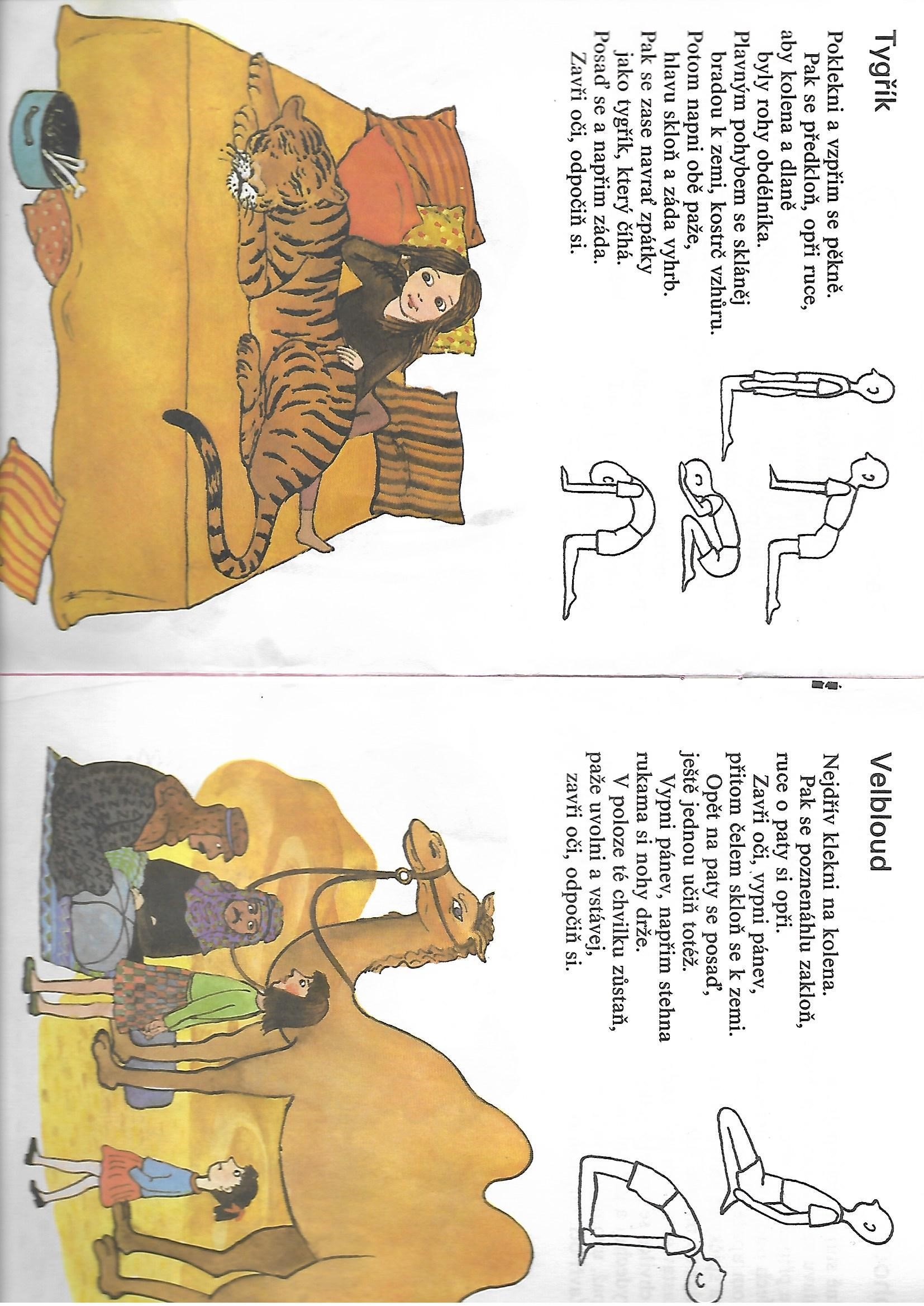 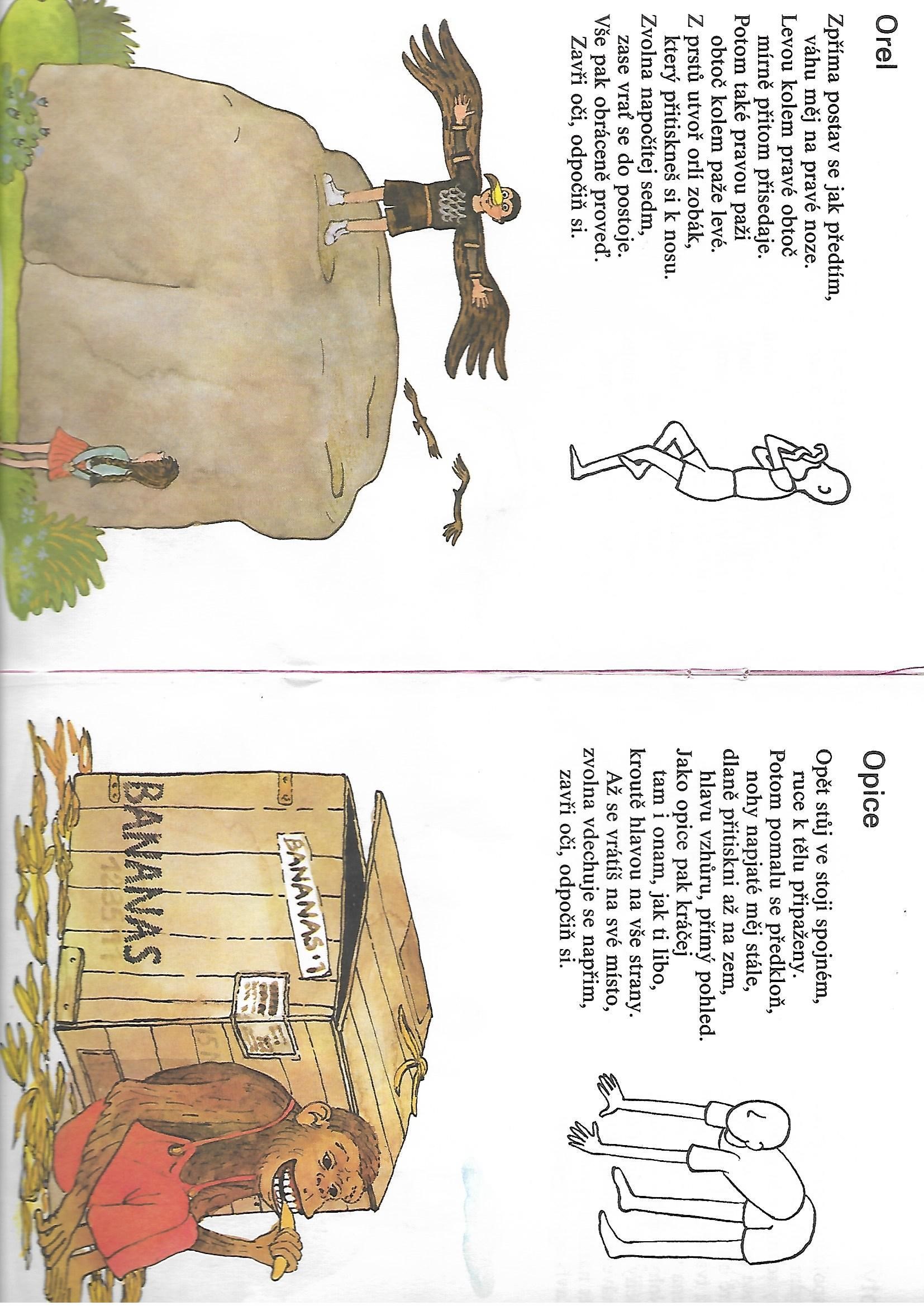 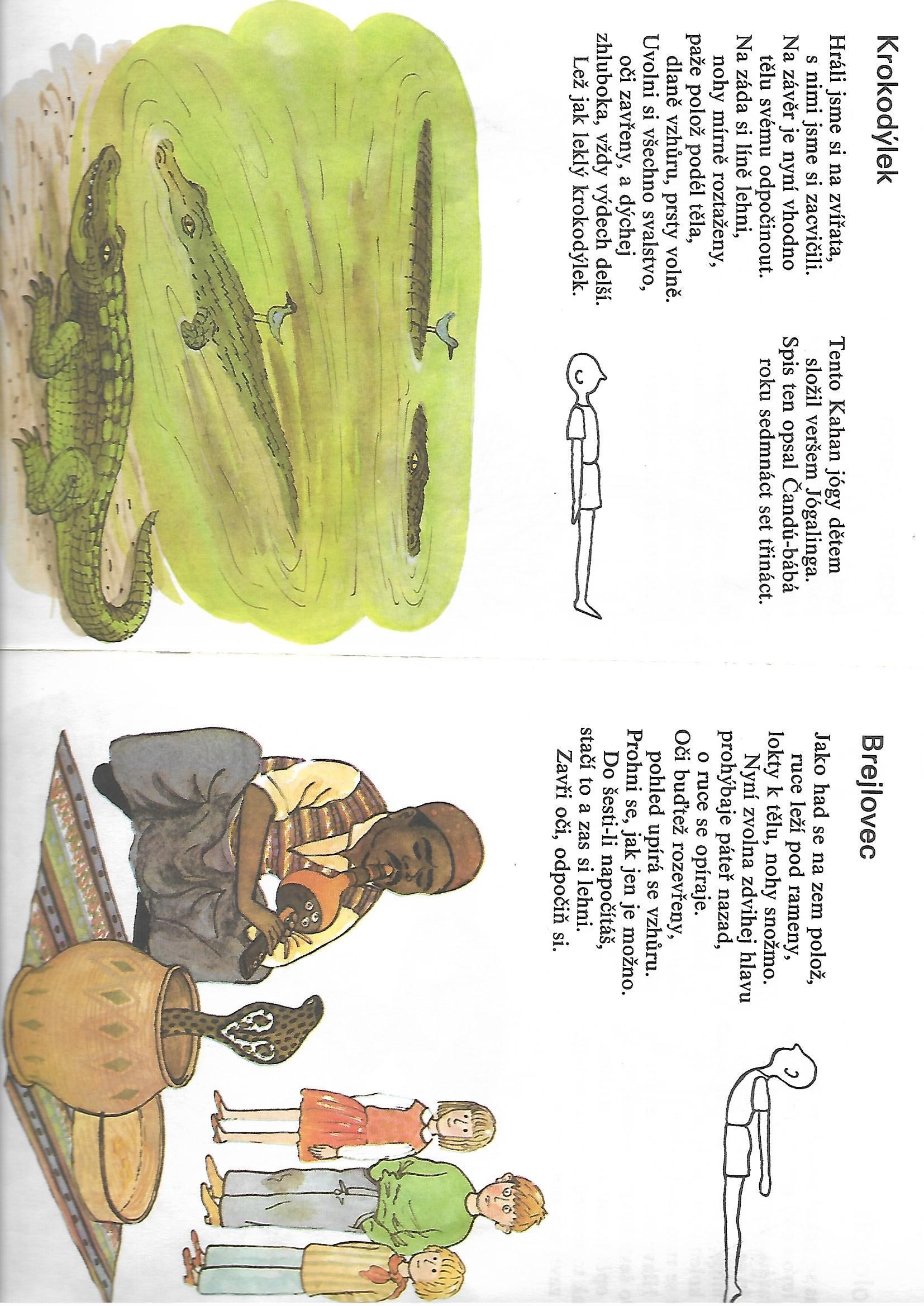 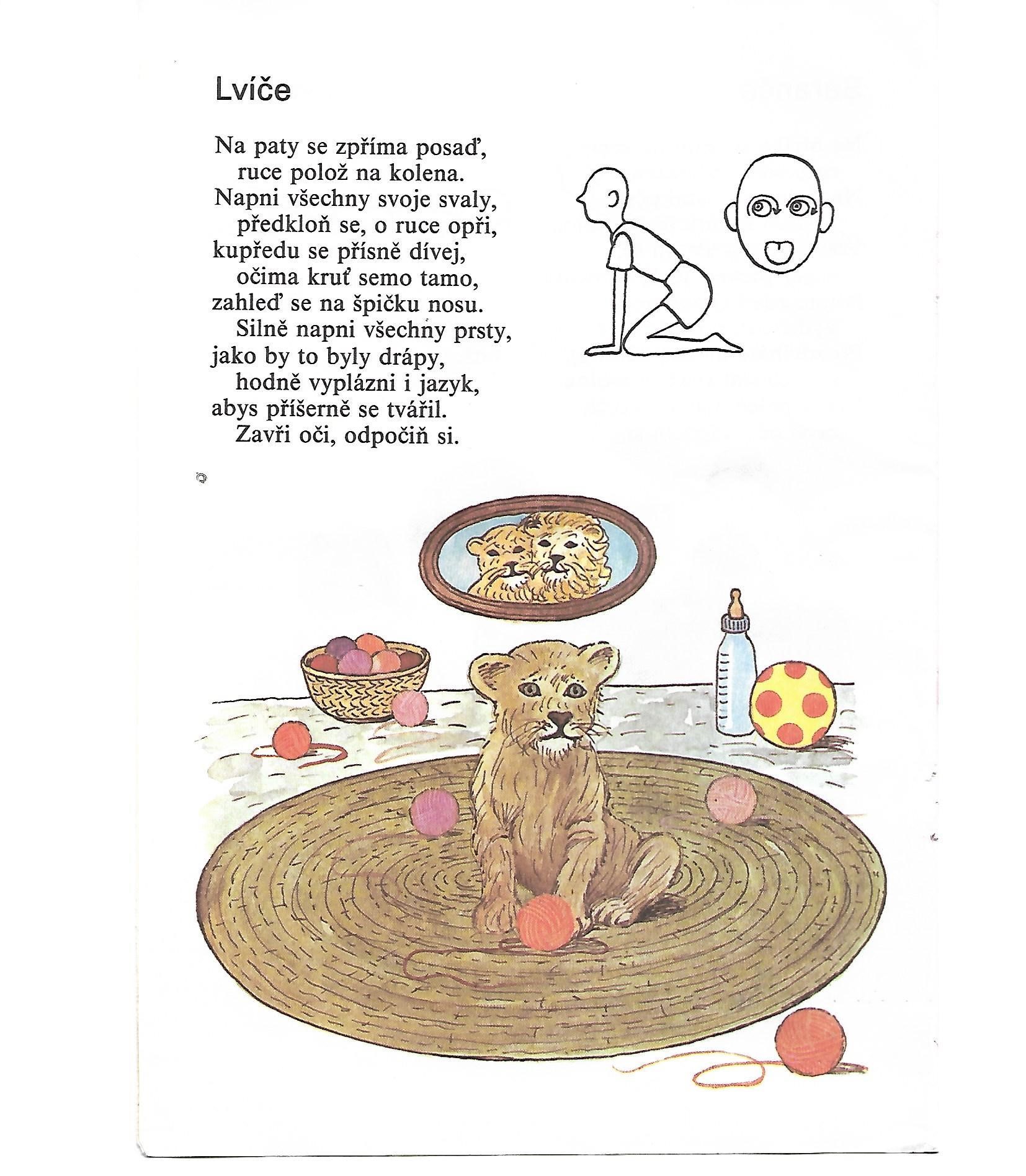 Poznávání zvířat: Vzory srstiDětem ukazujeme různé vzory srsti (barevné papíry - pruhy, skvrny,..). Děti hádají jméno zvířete, které má daný vzor na těle. Nácvik písně: Pět minut v Africe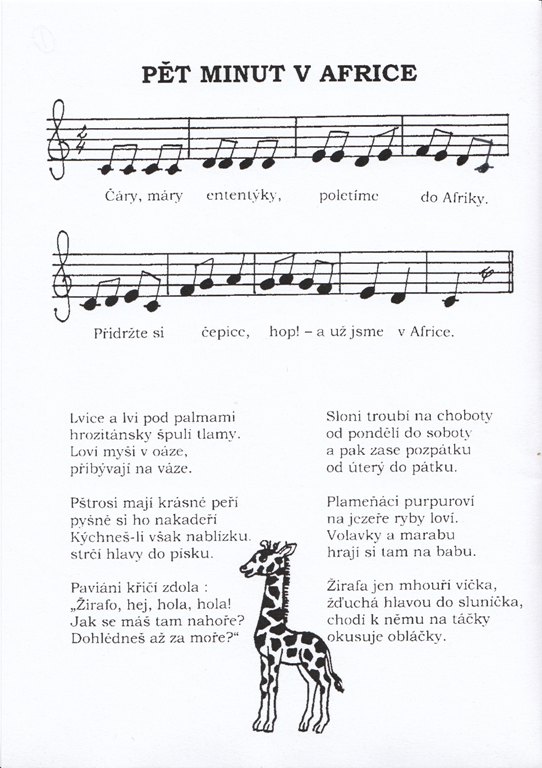 taneček - https://www.youtube.com/watch?v=__sR4mvdL6gPracovní list: Zvířata ze ZOOČinnost - vyhledáváme písmena a vybarvujeme.Konkrétní cíl - uvědomit si, že se slova skládají z písmen, procvičovat zrakové vnímání.Pomůcky - pracovní list, pastelky.Postup - děti ve skupině písmen vyhledávají ta správná a následně vybarvují písmena L, E, V podle vzoru na horní části listu, lva na obrázku vybarví na závěr.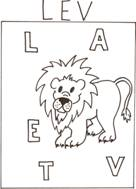 Společná práce: Slon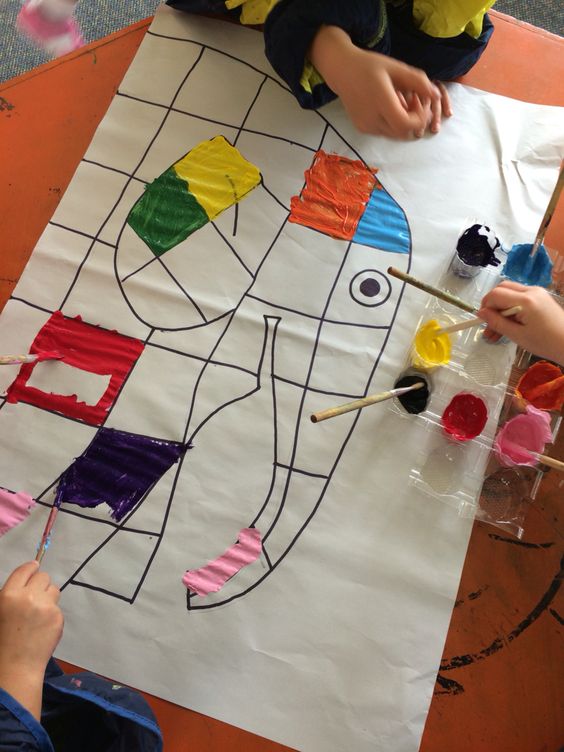 Pohybová hra: Závody želvDěti lezou po čtyřech s hračkou na zádech k svému cíli a snaží se o udržení rovnováhy, aby hračka nespadla; závodí také ve dvojicích i čtveřicích; u menších dětí musí být dráha kratší.Sestavování obrázků zvířat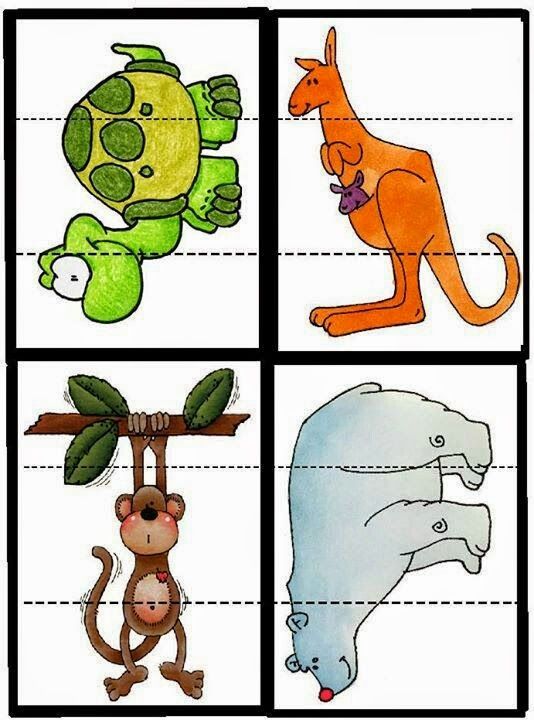 Zvířátkové hádanky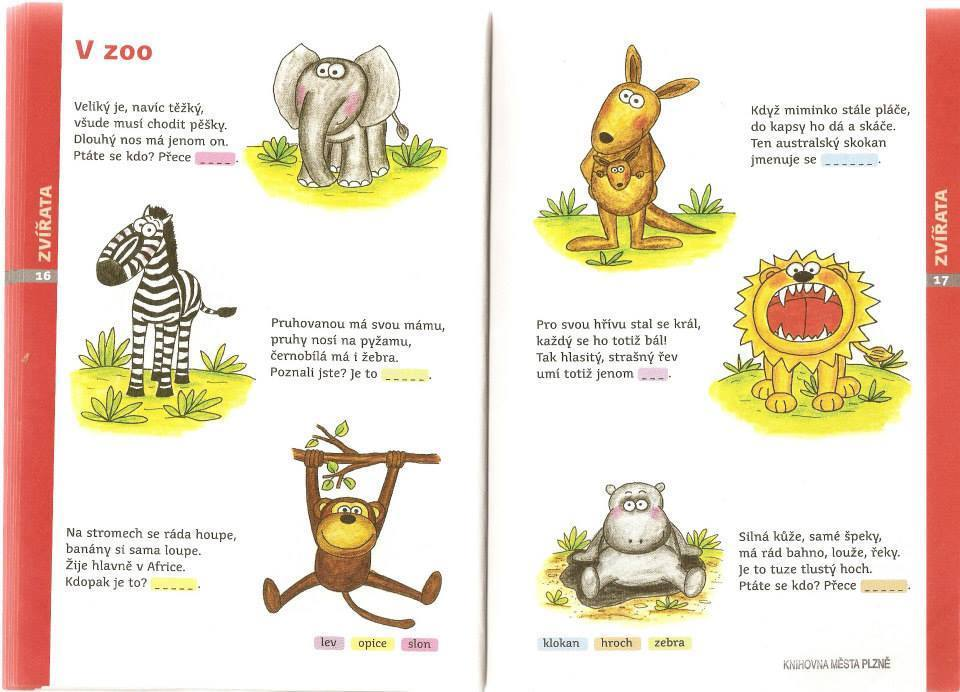 Líhnutí želvhttps://www.youtube.com/watch?v=CumGGTu5m8YPříprava zeleninového salátuKonkrétní cíl - při práci s potravinami dodržovat hygienické návyky.Pomůcky - zelenina, misky, kulaté nože, prkénka.Postup - děti samy připravují salát ze zeleniny; nejdříve zeleninu omyjí a očistí, např. mrkev, ředkvičky, okurku, rajčata; přitom si děti zopakují, proč je zelenina zdravá nejen pro zvířata, ale i pro lidi; na závěr děti salát snědí.Motivované cvičení: Výlet do ZOORušná částPozor dikobraz!Jedno dítě je dikobraz a chytá ostatní děti (zvířátka). Plácne někoho kdekoli na část jeho těla (podobně jako dikobraz, který používá své bodlinky jako zbraň proti nepříteli). Chycené zvířátko se za to místo, kde byl plácnutý, chytí a stává se z něj nový dikobraz, který chytá ostatní zvířátka. Děti se musí po celou tu dobu držet za chycené místo do té chvíle, než jsou opět chyceni a plácnutí na novém místě na těle.Hroší bacilyPředem určíme jedno dítě, které bude představovat hroší bacil, a ostatní děti budou hroši. Bacil začne hrochy honit, a koho se dotkne, ten onemocní. Znovu uzdravit je může jen správce rezervace (další dítě), který je postříká postřikem proti bacilům (je dobré, aby dítě předvádělo pohyb páky u rozprašovače a doprovázelo jej zvuky). Počet bacilů můžeme zvýšit s ohledem na počet dětí. Stanovíme časový limit, po jehož skončení spočítáme, kolik je zdravých hrochů a kolik jich zůstalo nakažených bacilem.Průpravná částMedvědí rozcvičkaViz publikace Pohádkové cvičení str. 118 – 135https://www.youtube.com/watch?v=sOPEtBQ6pJEHlavní část(874) Výlet do ZOO - Jóga pro děti (Jóga s Artánkem) - YouTubeRelaxacehttps://www.youtube.com/watch?v=GJxEPRo8llcPlameňáci z papíru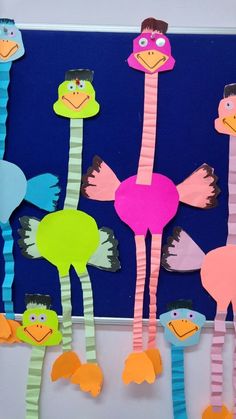 Pohybová hra: Na černé a rezavé opičkyDěti jsou rozděleny do dvou skupin, každá opička má drátěnku - kokosový ořech. Mezi skupinami opiček teče řeka, opičky se snaží zasáhnout území protivníka. Hra končí: "Stmívá se, opičky jdou spát."Logopedické písničkyKlokánek (melodie Skákal pes)Klokaní miminko u maminky má se, klokaní miminko spinká u ní v kapse. Klokaní miminko jmenuje se Luky, kouká se okolo na klokaní kluky.Krokodýl (melodie Šla Nanynka do zelí)Pochoduje krokodýl, krokodýl, krokodýl,trvá mu to trochu dýl, než trefí k nám. Že se zdržel, nevadí, trhal cestou kapradí. Nevadí, nevadí, natrhal nám kapradí.PantomimaVezmeme na sebe masky a představíme se, kdo je co za zvíře. Máme tu tygra, opice, žirafy, pštrosy, hrochy, antilopy, aj. Každé zvíře nám předvede nějaký pohyb nebo zvuk a ostatní to po něm zopakují. Poté se s dětmi „zavřeme“ do klecí a chvilku tam zůstaneme. Paní učitelka bude dělat návštěvníka ZOO a bude si zvířata prohlížet a fotit si je, ale také bude dělat různé „lumpárny“, které by se v ZOO neměli dělat (př. grimasy na zvířata, pokřikování na ně, ťukání, házení odpadků,…). S dětmi se poté posadíme na koberec a řekneme si, zda jim to bylo příjemné a co jim bylo nepříjemné, atd. Na závěr si vysvětlíme, jak se máme ke zvířatům v ZOO chovat.Motivační pohádka: Jak se Žofka stala ředitelkou ZOOhttps://www.youtube.com/watch?v=jhMWrqee_4sProcvičování mluvidel – rýmování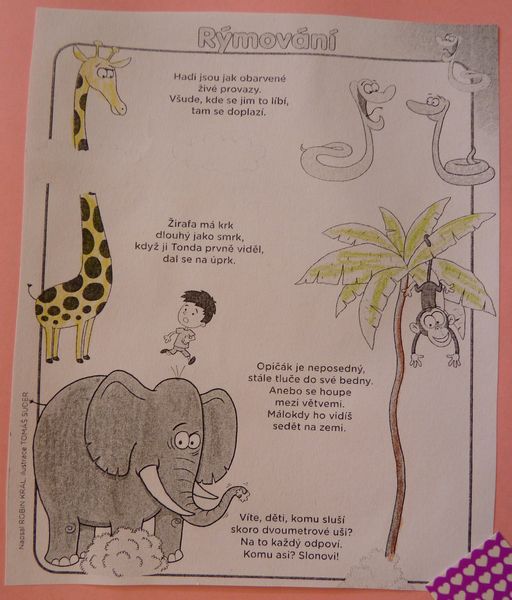 Pracovní činnosti: Zvířátka z novinového papíruhttps://www.youtube.com/watch?v=Pu9kok3tYGM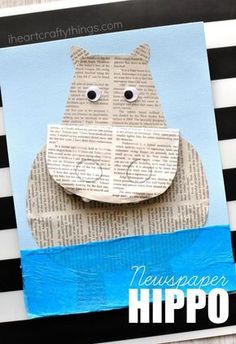 PondělíTéma dne: ŽirafaRanní hry - v herně v centrech aktivit dle volby a fantazie dětí, vyhledávání obrázků exotických zvířat v knihách, encyklopediích, časopisech, omalovánky k tématu (papoušek – vybarvování dle čísel)PCH – nácvik choreografie ,,Zoo‘‘ (CD Cvičíme s Míšou)RKK – přivítání kamarádů (Pojďte děti, pojďte sem), motivační básnička: ,,Žirafa‘‘ rozumová výchova: poznávání zvířat na obrázku + povídání, kde žijí (práce s glóbem) + třídění zvířat dle pohybu (kdo leze, létá, chodí,..)Hlavní činnost – motivační pohádka: ,,Krtek v ZOO‘‘ (Která zvířata se v pohádce objevila? + procvičování protikladů – hubený X tlustý, hladký X hrubý atd.) + PČ: ,,Žirafa‘‘ - zhodnocení dne + příprava na PVspaní: četba pohádky z knihy Zvířátka ze ZOOÚterýTéma dne: Pět minut v AfriceRanní hry - v herně v centrech aktivit dle volby dětí, grafomotorická cvičení (slon jedním tahem, klece zvířátek – svislé čáry), Albi tužka – Zvířátka v ZOO, Svět zvířatPCH – dětská jóga (tygřík, velbloud, orel, opice, krokodýl, lvíče)RKK – nástěnný kalendář, poznávání zvířat – dle vzorů srsti (využití barevných papírů) diskuze: Proč chováme zvířata v ZOO? Můžeme zvířata v ZOO krmit? Kde zvířata žijí v přírodě? (na poušti, v džungli, v lese...) + vytleskávání názvů zvířatHlavní činnost – HVČ: nácvik písně + tanečku: ,,Pět minut v Africe‘‘ + pracovní list: ,,Zvířata ze ZOO‘‘ – poznávání písmen- zhodnocení dne + příprava na PV spaní: četba pohádky z knihy Zvířátka ze ZOOStředaTéma dne: ŽelvaVÝLET DO BIOPARKU GYMNÁZIA TEPLICERanní hry - v herně v centrech aktivit dle volby a fantazie dětí, společná práce – vybarvování slona temperami, modelování zvířátek z plastické modelíny, stavění ohrádek pro zvířata (třídění domácí x exotická)PCH – ,,Závody želv‘‘RKK – opakování písničky, básničky sestavování obrázků zvířat zvířátkové hádanky  poznávání stejných hlásek (spojování obrázků zvířat začínající na stejnou hlásku)Hlavní činnost – diskuze: ,,Která zvířata se líhnou z vajec?‘‘ + ukázka videa líhnutí želv + společná příprava zeleninového salátu- zhodnocení dne + příprava na PV spaní: četba pohádky z knihy: Zvířátka ze ZOOČtvrtekTéma dne: Jóga pro děti – výlet do ZOORanní hry - v herně v centrech aktivit dle volby a fantazie dětí, u stolečků – pexeso, puzzle, opisování slov - správné držení tužky, učení se tvarů písmen (MEDVĚD...)RKK – přivítání se s kamarády (Dobré ráno, dobrý den) práce s obrázky: ,,Schovávaná‘‘ ZOO kvíz (viz publikace: Se Šikulou za zvířátky)Hlavní činnost – TVČ: motivované cvičení - ,,Výlet do ZOO‘‘ (jóga)- zhodnocení dne + příprava na PVspaní: četba pohádky z knihy: Zvířátka ze ZOOPátekTéma dne: Jak se Žofka stala ředitelkou ZOORanní hry - v herně v centrech aktivit dle volby dětí, výroba plameňáků z papíru, hry se zvířecími figurkami PCH – ,,Na černé a rezavé opičky‘‘RKK –  LOGO: logopedické písničky (Krokodýl, Klokánek) diskuze: ,,Kdo zvířátka léčí? Kdo se o ně stará v ZOO?  pantomima Hlavní činnost – motivační pohádka: ,,Jak se Žofka stala ředitelkou ZOO‘‘ procvičování mluvidel – rýmování  PČ: Zvířátka z novinového papíru- zhodnocení týdne + příprava na PVspaní: četba pohádky z knihy Zvířátka ze ZOO	PVNávštěva zoologické zahrady Hry na zahradě – míčové a pálkové hryTrénování jízdy na koloběžkáchMalování zvířátek křídami